Modern HistoryATAR CourseYear 11 syllabus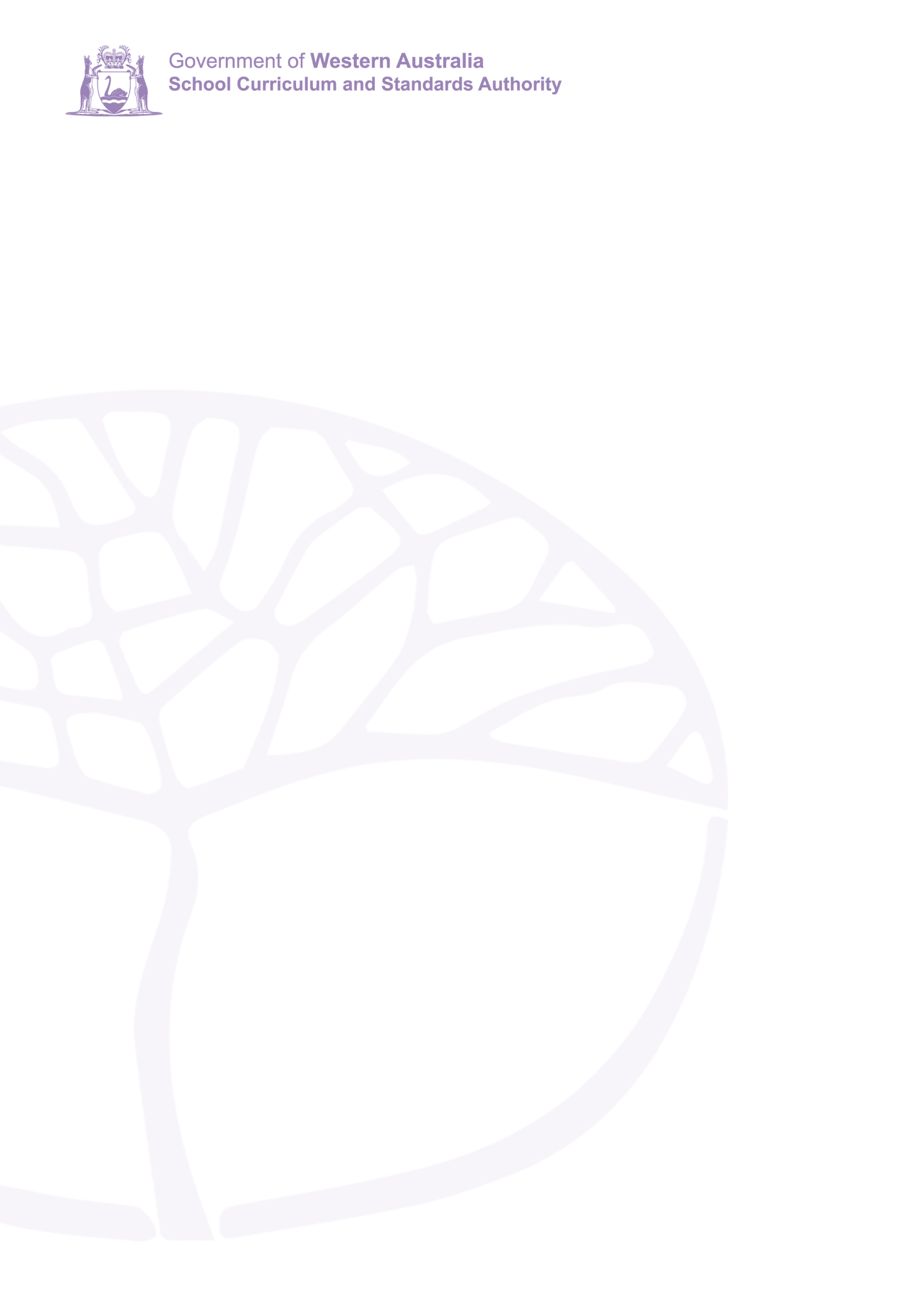 Acknowledgement of CountryKaya. The School Curriculum and Standards Authority (the Authority) acknowledges that our offices are on Whadjuk Noongar boodjar and that we deliver our services on the country of many traditional custodians and language groups throughout Western Australia. The Authority acknowledges the traditional custodians throughout Western Australia and their continuing connection to land, waters and community. We offer our respect to Elders past and present.Important InformationThis syllabus is effective from 1 January 2024.Syllabuses are formally reviewed by the School Curriculum and Standards Authority on a cyclical basis, typically every five years. Copyright© School Curriculum and Standards Authority, 2023This document – apart from any third party copyright material contained in it – may be freely copied, or communicated on an intranet, for non-commercial purposes in educational institutions, provided that the School Curriculum and Standards Authority is acknowledged as the copyright owner, and that the Authority’s moral rights are not infringed.Copying or communication for any other purpose can be done only within the terms of the Copyright Act 1968 or with prior written permission of the School Curriculum and Standards Authority. Copying or communication of any third party copyright material can be done only within the terms of the Copyright Act 1968 or with permission of the copyright owners.Any content in this document that has been derived from the Australian Curriculum may be used under the terms of the Creative Commons Attribution 4.0 International licence.ContentsRationale	1Aims	2Organisation	3Structure of the syllabus	3Organisation of content	3Progression from the Years 7–10 curriculum	4Representation of the general capabilities	4Representation of the cross-curriculum priorities	6Unit 1 – Understanding the modern world	8Unit description	8Unit content	8Unit 2 – Movements for change in the 20th century	17Unit description	17Unit content	17Assessment	27School-based assessment	27Assessment table – Year 11	29Grading	30Appendix 1 – Grade descriptions Year 11	31Appendix 2 – Glossary	32RationaleThe Modern History ATAR course enables students to study the forces that have shaped today’s world and provides them with a broader and deeper comprehension of the world in which they live. While the focus is on the 20th century, the course refers back to formative changes from the late 18th century onwards and encourages students to make connections with the changing world of the 21st century.Modern history enhances students’ curiosity and imagination and their appreciation of larger themes, individuals, movements, events and ideas that have shaped the contemporary world. The themes that run through the units include local, national and global conflicts and their resolution; the rise of nationalism and its consequences; the decline of imperialism and the process of decolonisation; the continuing struggle for the recognition of human rights; the transformation of social and economic life; the regional shifts in power and the rise of Asia; and the changing nature and influence of ideologies.The Modern History ATAR course begins with a study of key developments that have helped to define the modern world, with special attention given to important ideas and their consequences. This provides a context for a study of movements for change in the 20th century that have challenged the authority of the nation-state, the principal form of political organisation in the modern world. Students then investigate crises that confronted nation-states in the 20th century, the responses to these crises and the different paths nations have taken in the modern world. The course concludes with a study of the distinctive features of world order that have emerged since World War II and that are central to an understanding of the present.The Modern History ATAR course continues to develop the historical skills and understandings taught in the Years 7–10 Humanities and Social Sciences: History curriculum. Students pose increasingly complex questions about the past and use their historical inquiry skills, analytical skills and interpretation of sources to formulate reasoned answers to those questions. The opportunities to apply these skills are sequential and cumulative so that students develop an increasingly sophisticated understanding of the different and sometimes conflicting perspectives of the past.Students are introduced to the complexities associated with the changing nature of evidence, its expanding quantity, range and form; the distinctive characteristics of modern historical representation; and the skills that are required to investigate controversial issues that have a powerful contemporary resonance. Students develop increasingly sophisticated historiographical skills and historical understanding in their analysis of particular events and close study of the nature of modern societies.AimsThe Modern History ATAR course enables students to:develop knowledge and understanding of particular events, ideas, people, movements and developments that have shaped the modern worldundertake historical inquiry, including skills in research, evaluation of sources, synthesis of evidence, analysis of interpretations and representations, and communication of findingsapply historical concepts, including evidence, continuity and change, cause and effect, significance, empathy and perspectivesbe informed citizens with the skills, including analytical and critical thinking, to participate in contemporary debates.OrganisationThis course is organised into a Year 11 syllabus and a Year 12 syllabus. The cognitive complexity of the syllabus content increases from Year 11 to Year 12.Structure of the syllabusThe Year 11 syllabus is divided into two units, each of one semester duration, which are typically delivered as a pair. The notional time for each unit is 55 class contact hours. Unit 1 – Understanding the modern worldIn this unit, students are introduced to significant developments in the modern period that have defined the modern world, and the ideas that underpinned them, such as liberty, equality and fraternity. Unit 2 – Movements for change in the 20th centuryIn this unit, students examine significant movements developed in response to the ideas studied in Unit 1 that brought about change in the modern world and that have been subject to political debate. It focuses on the ways in which individuals, groups and institutions challenge authority and transform society. Each unit includes:a unit description – a short description of the focus of the unitunit content – the content to be taught and learnedelectives – the content is delivered through one of seven electives, each of which focuses on a particular movement or development.Organisation of contentThe Modern History ATAR course continues to develop student learning in history through the two strands of Historical Knowledge and Understanding, and Historical Skills. This strand organisation provides an opportunity to integrate content in flexible and meaningful ways.The unit content that is listed after ‘e.g.’ is provided as suggested examples to guide teachers on relevant topics, which could be used to teach the content descriptions; teachers are not restricted to just the listed examples. Historical Knowledge and UnderstandingHistorical knowledge refers to key events, ideas, movements, developments and people that have shaped the modern world. Historical understanding is developed through applying concepts that define history as a discipline, including evidence, continuity and change, cause and effect, significance, empathy and perspectives.Historical SkillsThis strand presents historical skills, including skills that are used in historical inquiry. There are five key skills areas that build on those learned in the Years 7–10 Humanities and Social Sciences curriculum and which continue to be developed in the Modern History ATAR course. There is an emphasis through this strand on the development of informed and defensible responses to inquiry questions through a critical use of sources. These key skills areas are:chronology, terms and conceptshistorical questions and researchanalysis and use of sourcesperspectives and interpretations explanation and communication. Relationship between the strandsThe two strands are interrelated, and the content enables integration of the strands in the development of a teaching and learning program. The Historical Knowledge and Understanding strand provides the contexts through which particular skills are to be developed. The same set of historical skills is included in each of the units to provide a common focus for the teaching and learning of content in the Historical Knowledge and Understanding strand.Progression from the Years 7–10 curriculumThis syllabus continues to develop student understanding and skills developed from the Years 7–10 Humanities and Social Sciences (HASS): History curriculum. The Historical Knowledge and Understanding focuses principally on the modern world, especially the 20th century and provides opportunities to study world history, in more depth. This includes topics related to revolutionary change, struggles for civil rights, the history of other nations, tensions and conflicts of international significance, and Asian and Australian history.This syllabus continues to develop the skills of historical inquiry, with a greater focus on skills associated with critical thinking, the analysis of sources and historical interpretation.Representation of the general capabilitiesThe general capabilities encompass the knowledge, skills, behaviours and dispositions that will assist students to live and work successfully in the 21st century. Teachers may find opportunities to incorporate the capabilities into the teaching and learning program for the Modern History ATAR course. The general capabilities are not assessed unless they are identified within the specified unit content.LiteracyLiteracy is of fundamental importance in the study of the Modern History ATAR course. Students access historical content through a variety of print, oral, visual, spatial and electronic forms, including letters, speeches, biographies, photographs, films, artefacts, and archived material. They learn to interpret and extrapolate meaning from a variety of sources to identify evidence. They analyse and evaluate texts for authority, reliability, relevance and accuracy. Students have opportunities to create a wide range of texts to communicate, explore, discuss, explain and argue a point of view, selecting and employing text structure and language knowledge to express their thoughts and ideas logically and fluently, supported by evidence. They learn to monitor their own language use for accuracy in the use of historical terms, clarity of ideas and explanations, and conciseness of expression. They learn to use language effectively to articulate a position.NumeracyNumeracy is useful in the historical inquiry process, which requires students to recognise patterns and relationships chronologically and spatially through the use of scaled timelines and maps. Students have opportunities to support their views with data, some of which is numerical in nature. They develop numeracy capability when they analyse, interpret and draw conclusions from statistical information, for example, in relation to change over time.Information and communication technology capabilityInformation and communication technology (ICT) capability is important in the historical inquiry process, particularly in relation to investigation, analysis and communication. Students use digital tools and strategies to locate, access, process and analyse information. They use ICT skills and understandings to investigate and identify the provenance and credibility of evidence and to communicate historical information. Students have opportunities to scrutinise websites and the interpretations and representations of the past they convey, including how and why such sites are constructed, the audiences they serve and their goals in, for example, commemoration, preservation, education and scholarship. They develop an understanding of the issues involved in the use of ICT when practising ethical scholarship as part of the historical inquiry process.Critical and creative thinkingCritical and creative thinking is integral to the historical inquiry process. There are opportunities for students to delve deeply and broadly into the implications of any missing or questionable information in their investigation of historical topics. The demands of historical inquiry include the ability to pose intelligent questions, interrogate, select and cross-reference sources, and develop interpretations based on an assessment of the evidence and reasoning. Students identify possible weaknesses in their own positions, and analyse, evaluate and synthesise alternative interpretations and representations of the past.Personal and social capabilityPersonal and social capability skills are developed and practised in the Modern History ATAR course by students enhancing their communication skills and participating in collaborative investigative group work. Students have opportunities to work, both collaboratively in teams and also independently, as part of their learning and research in the course. Students develop advanced research, and presentation skills to express and justify their views effectively to others.Through the study of individuals and groups in the past and their source work in particular, students develop their ability to appreciate the perspectives and experiences of others through the practice of empathy.  Students develop increasing social awareness through the study of relationships between individuals and diverse social groups in the modern world.Ethical understandingEthical understanding provides opportunities for students to explore and understand the diverse perspectives and circumstances that shaped the actions and possible motivations of people in the past, compared with those of today. Students have opportunities, both independently and collaboratively, to explore the values, beliefs and principles that were the basis for the judgements and actions of people in the past.Intercultural understandingIntercultural understanding is a vital part of historical learning in the Modern History ATAR course. Students explore the different beliefs and values of a range of cultural groups, and develop an appreciation of the diversity in the modern period. They have opportunities to develop an understanding of the nature, causes and consequences of conflict, dispossession and interdependence. Students develop an understanding of different contemporary perspectives, the historical contexts for those perspectives, their historical influence on the relationships between different groups within society, and how they contribute to individual and group actions in the contemporary world.Representation of the cross-curriculum prioritiesThe cross-curriculum priorities address contemporary issues which students face in a globalised world. Teachers may find opportunities to incorporate the priorities into the teaching and learning program for the Modern History ATAR course. The cross-curriculum priorities are not assessed unless they are identified within the specified unit content.Aboriginal and Torres Strait Islander histories and culturesAboriginal and Torres Strait Islander histories and cultures includes study of the ideas that have influenced movements for change, the impact of government policies, the progress towards recognition and equality for Aboriginal and Torres Strait Islander People, and the focus of continued efforts.Asia and Australia’s engagement with AsiaAsia and Australia’s engagement with Asia includes the paths of development taken by Asian nations (and how they differ from the European experience), the distinctive and changing character of Asia, the growing influence of Asia in the world, and how Australia’s engagement with Asia in the modern period has changed over time socially, economically and politically.SustainabilitySustainability provides opportunities to study the effects of developments, such as the Industrial Revolution on the environment, the anti-nuclear movement, and movements for environmental sustainability in the modern period.Unit 1 – Understanding the modern worldUnit descriptionThis unit examines developments of significance in the modern era, including the ideas that inspired them and their far-reaching consequences. Students examine one development or turning point that has helped to define the modern world. Students explore crucial changes, for example, the application of reason to human affairs; the transformation of production, capitalism and consumption, transport and communications; the challenge to social hierarchy and hereditary privilege, and the assertion of inalienable rights; and the new principles of government by consent. Through their studies, students explore the nature of the sources for the study of modern history and build their skills in historical method through inquiry. The key conceptual understandings covered in this unit are: what makes a historical development significant; the changing nature and usefulness of sources; the changing representations and interpretations of the past; and the historical legacy of these developments for the Western world and beyond.Unit contentThis unit includes the knowledge, understandings and skills described below. Historical SkillsThe following skills will be developed during this unit.Chronology, terms and conceptsidentify links between events to understand the nature and significance of causation, continuity and change over timeuse historical terms and concepts in appropriate contexts to demonstrate historical knowledge and understandingHistorical questions and inquiryframe questions to guide inquiry and develop a coherent research plan for inquiryidentify, locate and organise relevant information from a range of primary and secondary sourcesacknowledge and reference sources, as appropriateAnalysis and use of historical sourcesidentify the origin, purpose and context of historical sourcesanalyse and synthesise evidence from different types of historical sources evaluate the reliability and usefulness of historical sources Perspectives and interpretationsanalyse and account for the different perspectives of individuals and groups in the pastevaluate different historical interpretations of the past and how they are shaped by the historian’s perspectiveevaluate the significance of ideas, events and peopleExplanation and communicationdevelop texts that integrate appropriate evidence from a range of sources to explain the past and to sustain an argumentcommunicate historical understanding, using historical knowledge, concepts and termsHistorical Knowledge and UnderstandingStudents study one of the following electives, which is to be taught with the requisite historical skills described as part of this unit.The Enlightenment 1750–89The American Revolution 1763–1812The French Revolution 1774–1804The Industrial Revolutions 1750–1890sThe Age of Imperialism 1848–1914The Meiji Restoration – Japan 1853–1911 Capitalism – the American Experience 1901–41The impact of the following forces should be considered, where appropriate, throughout the uniteconomicinternational relationsleadershippoliticalsocial.Elective 1: The Enlightenment (1750–89)the main factors contributing to the emergence of the Enlightenment, includingthe decline in the power of both the Church and Absolute Monarchythe Scientific Revolutionthe spread of Enlightenment ideas across Europethe significant changes that occurred as a result of the Enlightenment, includingmovements for social and political reformthe rise of enlightened monarchiesincreased interest in technological change; and belief in equal rights the experiences and responses to the Enlightenment, includingscientistsintellectualmonarchschurch leadersrevolutionary leadersthe motivation and role of individuals in the development of the Enlightenment, and conflicting ideas, with particular reference to Locke, Voltaire, and Rousseauthe key ideas that emerged from the Enlightenment, includingthe belief in reason and opposition to superstitionthe belief in the importance of free expressionthe belief in the value of learning and education as reflected in the rise of universities and academies, and support for humanitarianismthe significance and impact of the EnlightenmentORElective 2: The American Revolution (1763–1812)the main causes of the American Revolution, including the significance of the Seven Years War (1756–1763)the influence of republican ideologythe imposition of taxesrepressive actslack of American representation in British government the campaigns that were fought to achieve independence, for example, Saratoga and Philadelphiathe different experiences of revolutionaries, royalists, neutrals, native Americans, slaves and women during the period and their response to the challenges in the formation of the United States of Americathe significant political, social and constitutional changes brought about by the American Revolution, including the separation of powerstreatment of the opponents of the new republiclosses during the warthe emergence of the Federal systemthe aims and contribution of significant individuals to the revolutionary movement, with particular reference toBenjamin FranklinThomas JeffersonGeorge WashingtonJohn HancockJohn Adams the key ideas of liberalism, democracy and republicanism that emerged from the American Revolution as illustrated by the 1776 Declaration of Independence; the creation of a national constitution and Bill of Rights; and the establishment of constitutional government the significance and impact of the American Revolution into the 19th centuryORElective 3: The French Revolution (1774–1804)the main causes of the French Revolution, including the influence of the Enlightenmentthe tensions within the ancien regimethe changing class structurethe financial crisis of the government the significant phases of the French Revolution, including the ancien regimeNational Assembly/the Constitutional Monarchythe Reign of Terrorthe DirectoryNapoleon’s rise to Emperor the consequences of the French Revolution, including the difficulties and crises that were faced by revolutionary groups and government as the new state was consolidatedforeign policy and the revolutionary warsthe abolition of monarchythe counter-revolution and the ‘Reign of Terror’the political rise of the middle classthe key ideas and their significance in the French Revolution, including absolutismcitizenship and inalienable rightsconstitutional monarchyrepublicanismthe role and impact of significant individuals in the struggles of the Revolution, with particular reference to:DantonMaratLouis XVIRobespierrethe role and impact of significant groups in the struggles of the Revolution, including the sans-culottes and the peasantsthe significance of the French Revolution into the 19th century, including the influence of Napoleonic Francethe growth of nationalism as an outcome of the French RevolutionORElective 4: The Industrial Revolutions (1750–1890s)the main causes of the Industrial Revolution in Britain in the second half of the 18th century, includingthe invention of new technologies and use of coal and ironpopulation increaseBritish imperialismand the capital accumulated from trade the impact of new processes and ideas on economic life, for examplethe development of miningthe mechanisation of the textile industrythe rise of the factory system and production linesthe development of a steel-based Industrial Revolutionnew forms of transport and communications, such as canals, roads, and trainsthe experiences of factory owners, workers, women and children in the Industrial Revolution; and responses to the Industrial Revolution of Luddites, Chartists and trade unioniststhe effectiveness of official responses to the challenges of the Industrial Revolution, includingRoyal CommissionsFactory Acts (1802–50)the ‘Peterloo Massacre’ the emergence of key ideas and ideologies that supported or challenged the Industrial Revolution, including CapitalismLiberalismLaissez–faireChartismSocialismthe role and significance of key individuals involved in the period of the Industrial Revolutionthe significance and impact of the Industrial Revolution in Britain up to the 1890sORElective 5: The Age of Imperialism (1848–1914)the main causes of imperial expansion, including the emergence of market economies in Europeindustrialisationthe competing naval powers of Britain, Germany and Russiathe competition to establish colonies and markets in Africa, Asia and the Pacificthe different forms of imperialism, includingtradeexploitation of resourcesstrategic considerationsan overview of the extent of imperial expansion by 1914 in Africa, Asia and the Pacificwith particular reference to one or more colonies, the methods and motivations of the colonisers; the experiences and responses of the colonised people; and the changes that occurred within the colony/colonies as part of imperial expansionthe key ideas of the ‘imperial age’, includingnationalismthe glorification of ‘empire’the ‘Christian mission’the significance of imperialism in this period, includingthe spread of Christianitythe growth of world trade and capitalismthe growth of imperial rivalry and militarismORElective 6: The Meiji Restoration – Japan (1853–1911)The political, military, economic and social situation in Japan in the 1850sthe significant events which resulted in the restoration of the Emperor Meiji and the establishment of constitutional government, includingthe arrival of Commodore Perry and the ‘Black Ships’the Satsuma-Choshu alliance the unequal treaties significant changes that occurred after the Meiji Restoration, includingmodernisation of the navy and the military  industry and agriculturethe constitutional, political and legal reformseducationsocial and cultural changesconsequences of change on international relations, includingthe various treatiesthe Sino-Japanese Warthe Anglo-Japanese Alliancethe Russo-Japanese War the role and impact of significant individuals and groups, includingthe Shogunthe SamuraiTownsend Harristhe shi-shisonno joithe genroSaigo TakamoriIto HirobumiFukuzawa Yukichithe zaibatsukey ideas, includingfeudalism (bakufu)constitutional governmentmilitarismmodernisation/westernisationthe significance of the Meiji RestorationORElective 7: Capitalism – the American experience (1901–1941)the political, economic and social situation in the USA at the beginning of the 20th centurythe impact on American capitalism of progressivismtrust bustingWWI the 1920s WWII until 1941the growth of consumerismthe nature of American capitalism and the shaping of American values, for example film and fashionprohibitionthe ‘Jazz Age’the Ku Klux Klan social Darwinism the American Dreamthe Great Depressionits causesthe consequences for different political, economic and social groups the effectiveness of the political responses, including the New Dealthe New Deal’s impact on capitalismthe impact of capitalism on different groups within American societythe aims and beliefs of different groups, for exampleAfrican Americansurban workersrural workersimmigrantsindustrialistsmembers of Indian Nationsthe consequences of divisions into groupsthe role and impact of significant individuals in the period, such asTheodore RooseveltWilliam TaftWoodrow WilsonCalvin CoolidgeHerbert HooverF D RooseveltJ D RockefellerHenry FordJ P MorganHelena RubinsteinFlorence Nightingale Graham, aka Elizabeth Arden the significance of capitalism as an idea in this periodUnit 2 – Movements for change in the 20th centuryUnit descriptionThis unit examines significant movements for change in the 20th century that led to change in society, including people’s attitudes and circumstances. These movements draw on the major ideas described in Unit 1, have been connected with democratic political systems, and have been subject to political debate. Through a detailed examination of one major 20th century movement, students investigate the ways in which individuals, groups and institutions have challenged existing political structures, accepted social organisation, and prevailing economic models, to transform societies. The key conceptual understandings covered in this unit are: the factors leading to the development of movements; the methods adopted to achieve effective change; the changing nature of these movements; and changing perspectives of the value of these movements and how their significance is interpreted.Unit contentThis unit includes the knowledge, understandings and skills described below. Historical SkillsThe following skills will be developed during this unit.Chronology, terms and conceptsidentify links between events to understand the nature and significance of causation, continuity and change over timeuse historical terms and concepts in appropriate contexts to demonstrate historical knowledge and understandingHistorical questions and inquiryframe questions to guide inquiry and develop a coherent research plan for inquiryidentify, locate and organise relevant information from a range of primary and secondary sourcesacknowledge and reference sources, as appropriateAnalysis and use of historical sourcesidentify the origin, purpose and context of historical sourcesanalyse and synthesise evidence from different types of historical sources evaluate the reliability and usefulness of historical sourcesPerspectives and interpretationsanalyse and account for the different perspectives of individuals and groups in the pastevaluate different historical interpretations of the past and how they are shaped by the historian’s perspectiveevaluate the significance of ideas, events and peopleExplanation and communicationdevelop texts that integrate appropriate evidence from a range of sources to explain the past and to sustain an argumentcommunicate historical understanding, using historical knowledge, concepts and termsHistorical Knowledge and UnderstandingStudents study one of the following electives, with a focus on the period 1945–2001, which is to be taught with the requisite historical skills described as part of this unit.Women’s movementsRecognition and rights of First Nations PeoplesDecolonisationThe civil rights movement in the USAWorkers’ movementsNazism in Germany Movements for peace and security post 1945The impact of the following forces should be considered, where appropriate, throughout the uniteconomicexternal forces/international relationsleadershippoliticalsocial.Elective 1: Women’s movementsIn delivering the content of this elective, refer to Australia and one other relevant Western society. the legal and political entitlements of women in Australia and another Western society, for example, the USA, New Zealand, Great Britain or France, at the start of the 20th century, including:the right to votethe right to stand for Parliamentmarriage lawproperty lawthe role of suffrage movements in the late 19th and 20th century, for example, the reasons why political participation was a key objective of the movement for women’s rightsthe significance of World Wars I and II for women and the effect of international agreements, for example, the United Nations’ Universal Declaration of Human Rights on the status of womenthe early contribution of important individuals, for example, Vida Goldstein and Emmeline Pankhurst and the subsequent influence of authors, influential women and activists, for example, Germaine Greer, Simone de Beauvoir, Betty Friedan and Kate Millett, on the changing nature of women’s demands after World War IIthe post-war economic and technological improvements that changed women’s lives, for examplenew technologies in the homethe rise of consumerismsocial networkingthe post-war changes in social conditions affecting women, for example birth control with the introduction of the contraceptive pillimproved educational, pay and employment opportunitiesaffirmative actioncampaigns against violencewar and discriminationthe development of child care services the importance of legislation in securing changes for women since World War II, for example the Maternity Leave Act 1973the Family Law Act 1975the Anti-Discrimination Act 1977the Sex Discrimination Act 1984the Equal Opportunity for Women Act 1986 in AustraliaRoe vs Wade (US)the failure of the United States to ratify the 19th Amendment regarding Equal Rightsthe Equality Act 2010 (UK)the Human Rights Amendment Act 2001 (New Zealand) the achievements and legacies of women’s movementsORElective 2: Recognition and rights of First Nations PeoplesIn delivering the content of this elective, refer to Australia and to other 20th century societies where relevant. the nature of the relationship of First Nations Peoples with their land and their response to perceptions of, and feelings about, the arrival of the colonisers in Australia and one other society, for example, New Zealand, Canada, USAthe basis on which the colonisers claimed sovereignty and imposed control, including conquest, treaty and the doctrine of ‘terra nullius’; and the consequences for the legal status and land rights of First Nations Peoplesthe nature of Australian government policies and laws and their impact on First Nations Peoples, for exampleprotectionassimilation (including the Stolen Generations)self-determinationthe 1967 Referendumthe Woodward Royal Commission 1973–74the Mabo decision 1992the Native Title Act 1993the Wik decision 1996the Bringing Them Home Report 1997the Apology 2008the role of individuals, and groups who supported the movement for First Nations Peoples’ recognition and rights, the methods they used and the resistance they encountered, for exampleOodgeroo NoonuccalFaith BandlerJessie StreetCharles PerkinsEddie MaboRob RileyPat DodsonMick Dodson1938 Day of Mourning1958 formation of the Federal Council for the Advancement of Aborigines and Torres Strait Islanders1965 Freedom Rides1966 Wave Hill protest1972 Tent Embassy the economic, political and social challenges and opportunities First Nations Peoples have faced, for example, the role of cultural and sporting activity in developing awareness in societythe achievements of First Nations Peoples at the end of the 20th century, including the right to vote; land rights/native title; and attempt at reconciliationORElective 3: DecolonisationIn delivering the content of this elective, refer to (at least) one of the following case studies: Algeria, Congo, India, Indochina, Indonesia or East Timor.the reasons for colonisation and how the country became colonised, including the different situations of the chosen countries, and the nature of those differencesconditions in the colony at the start of the 20th century, with specific reference to the living conditions of the colonisers and the colonised; the political structure in place; and the nature of the economythe economic and moral challenges to Europe’s ability to maintain colonies that resulted from the impact of World Wars I and IIthe emergence of movements for decolonisation; the key groups and individuals that pressed for liberation of the colony; the ideas that influenced them the struggle to achieve independencethe significance of international movements for change that supported the decolonisation process, for example, the emerging recognition of the rights of First Nations Peoples; movements for international peace and cooperation; and the recognition of human rightsthe political, economic and/or social impacts/outcomes of decolonisation the long-term economic, political and social development of the independent countryORElective 4: The civil rights movement in the USAthe circumstances of African Americans in the USA at the turn of the 20th century, includingthe legacy of the Civil Warthe limitation of voting rightsthe extent of segregationvarious forms of discriminationthe formation and role of groups supporting civil rights and their ideas for change, includingthe National Association for the Advancement of Coloured Peoples (NAACP) in 1909the Congress of Racial Equality (CORE) in 1941the Regional Council of Negro Leadership (RCNL) in 1951the Southern Christian Leadership Conference (SCLC) in 1957the Student Non-violent Coordinating Committee in 1960the Black Panthers (1960s–1970s)the methods employed by civil rights movements in the USA across the period, includinglocal and national boycottsdirect actionpolitical agitation (for example, voter registration)the nature and extent of the opposition to civil rights, with particular reference to the role of State governments and police authorities, the Ku Klux Klan, and the White Citizens’ Councilthe significance of key events in bringing about social and political change, includingthe role of African Americans in World War IIthe Montgomery Bus Boycottthe desegregation of Little Rock High Schoolthe Freedom Ridesthe March on Washingtonthe ‘Mississippi Freedom Summer’ of 1964the significance of legislative change nationally, including:the United States Supreme Court decision in Brown vs Board of Education (1954)the Civil Rights Act 1964the attitudes of presidents, for example, Franklin D Roosevelt, John F Kennedy and Lyndon B Johnsonthe role and significance of individuals in the struggle for civil rights, for exampleRosa ParksMedgar EversMartin Luther King JrStokely CarmichaelMalcolm XRobert KennedyORElective 5: Workers’ movementsIn delivering the content of this elective, refer to Australia and one other relevant Western society. the development of protest movements during the Industrial Revolution, for examplethe Tolpuddle MartyrsChartistsand the International Workingmen’s Associationthe formation of trade unionsmoves to regulate employmentdemands for an eight-hour daythe impact of the 1890s depression and strikes on the formation of the Labor Party in Australia. The emergence of political parties (labor and non-labor) in Australia and other Western countries in the 19th and 20th centuries; the role of trade unions in their formation; and the policies and methods of workers’ partiesworkers’ advances in Australia in the years after Federation, includingthe Commonwealth Court of Conciliation and Arbitration (1904)the 1907 Harvester Judgementthe Invalid and Old-age Pensions Act 1908the different aims and objectives of international organisations, for example Industrial Workers of the World (1905)the International Labour Organisation (1919)the International Federation of Trade Unions (1919)the methods they used to advance workers’ interestsAustralian involvement in these international movementsspecific achievements relating to workers’ rights, including: the eight-hour day and the minimum wagethe significance of Articles 23 and 24 in the Universal Declaration of Human Rights (1948)the strategy of recognising inalienable workers’ rights on a global scalethe further advances to workers’ rights in Australia, including:annual leavesick leavethe 40-hour weekimprovements in female wages leading to equal pay in 1969the post-war economic boom and the increase in the wage standards of workers in the West, with particular reference to advances in Australia in the second half of the 20th century; and increased opportunities, including education, training and social mobilitythe significance of changes to workers’ rights during the 20th century, including: the provision of minimum wageslimitations on working hoursrestrictions on child labourthe right to industrial arbitrationchanging rights and responsibilities of employersemployers’ role in supporting workers, including occupational safety and healthORElective 6: Nazism in Germany the economic, social, political and military circumstances in Germany at the end of WWI the nature of the Weimar Republic and the political, social and economic challenges it facedthe reasons for the Nazi Party’s rise to power, includingthe Treaty of Versailles the impact of the Great Depressionthe nature of Nazi ideology and hostility to communismthe ability of Hitler and the Nazi Party to utilise popular fearsthe Party’s organisational and tactical skillsthe nature and effects of key aspects of the Nazi stateGleichschaltung (Coordination)Volksgemeinschaft (People’s Community)Herrenvolk (Master race)the nature and extent of resistance and opposition to the Nazis stages and significance of Nazi policies to exterminate minorities in German-controlled lands and the Holocaust, 1933–45the role and impact of significant individuals in Weimar and Nazi Germany, for exampleAdolf HitlerGustav StresemannPaul von HindenburgLeni RiefenstahlAlfred KruppJoseph GoebbelsHermann GöringHeinrich HimmlerReinhard HeydrichAlbert SpeerORElective 7: Movements for peace and security post 1945causes of the threats to world security in in the post WWII environment, includingausterityborder disputes refugee movementsallied conferencesthe formation of Israel in 1948the creation of the United Nations (UN) and its immediate successes, including the UN Security Councilthe Universal Declaration of Human Rightsthe Genocide Convention 1948the Geneva Convention 1949the development of post-war peace movements, with particular reference to their objectives, methods and influencethe role and outcomes of the United Nations as peacekeeper in specific conflicts and disputes, for example:Korea 1954–55the former Yugoslavia after 1989Rwanda (1993–96)Cambodia up to the first elections in 1993East Timor/Timor-Leste (1999–2008)the contribution of Australia as a peacekeeper since World War II, including the military, civilian police, mine-clearers, weapons inspectors, and diplomatsthe impact of significant individuals in the period, for example:Eleanor RooseveltH V EvattDag HammarskjöldRalph BuncheLester PearsonGareth EvansKofi AnnanAssessmentAssessment is an integral part of teaching and learning that at the senior secondary years:provides evidence of student achievementidentifies opportunities for further learningconnects to the standards described for the coursecontributes to the recognition of student achievement.Assessment for learning (formative) and assessment of learning (summative) enable teachers to gather evidence to support students and make judgements about student achievement. These are not necessarily discrete approaches and may be used individually or together, and formally or informally.Formative assessment involves a range of informal and formal assessment procedures used by teachers during the learning process in order to improve student achievement and to guide teaching and learning activities. It often involves qualitative feedback (rather than scores) for both students and teachers, which focuses on the details of specific knowledge and skills that are being learnt. Summative assessment involves assessment procedures that aim to determine students’ learning at a particular time, for example when reporting against the standards, after completion of a unit/s. These assessments should be limited in number and made clear to students through the assessment outline.Appropriate assessment of student work in this course is underpinned by reference to the set of pre-determined course standards. These standards describe the level of achievement required to achieve each grade, from A to E. Teachers use these standards to determine how well a student has demonstrated their learning.Where relevant, higher order cognitive skills (e.g. application, analysis, evaluation and synthesis) and the general capabilities should be included in the assessment of student achievement in this course. All assessment should be consistent with the requirements identified in the course assessment table. Assessment should not generate workload and/or stress that, under fair and reasonable circumstances, would unduly diminish the performance of students.School-based assessmentThe Western Australian Certificate of Education (WACE) Manual contains essential information on principles, policies and procedures for school-based assessment that must be read in conjunction with this syllabus.School-based assessment involves teachers gathering, describing and quantifying information about student achievement.Teachers design school-based assessment tasks to meet the needs of students. As outlined in the WACE Manual, school-based assessment of student achievement in this course must be based on the Principles of Assessment:Assessment is an integral part of teaching and learningAssessment should be educativeAssessment should be fairAssessment should be designed to meet its specific purpose/sAssessment should lead to informative reportingAssessment should lead to school-wide evaluation processesAssessment should provide significant data for improvement of teaching practices.The table below provides details of the assessment types and their weighting for the Modern History ATAR Year 11 syllabus.Summative assessments in this course must:be limited in number to no more than eight tasks for a pair of unitsallow for the assessment of each assessment type at least once over the year/pair of unitshave a minimum value of 5 per cent of the total school assessment markprovide a representative sampling of the syllabus content.Assessment tasks not administered under test or controlled conditions require appropriate authentication processes.Assessment table – Year 11Teachers are required to use the assessment table to develop an assessment outline for the pair of units (or for a single unit where only one is being studied).The assessment outline must:include a set of assessment tasksinclude a general description of each taskindicate the unit content to be assessedindicate a weighting for each task and each assessment typeinclude the approximate timing of each task (for example, the week the task is conducted, or the issue and submission dates for an extended task).The set of assessment tasks must provide a representative sampling of the content for Unit 1 and Unit 2.Assessment tasks not administered under test/controlled conditions require appropriate validation/authentication processes. For example, student performance for an historical inquiry could be validated by a task (such as a structured essay, extended answer or analysis of the sources used in the inquiry) which is completed in class after the final presentation is submitted.GradingSchools report student achievement, underpinned by a set of pre-determined standards, using the following grades:The grade descriptions for the Modern History ATAR Year 11 syllabus are provided in Appendix 1. They are used to support the allocation of a grade. They can also be accessed, together with annotated work samples, on the course page of the Authority website at www.scsa.wa.edu.au.To be assigned a grade, a student must have had the opportunity to complete the education program, including the assessment program (unless the school accepts that there are exceptional and justifiable circumstances).Refer to the WACE Manual for further information about the use of a ranked list in the process of assigning grades.The grade is determined by reference to the standard, not allocated on the basis of a pre-determined range of marks (cut-offs).Appendix 1 – Grade descriptions Year 11These grade descriptions will be reviewed at the end of the second year of implementation of this syllabus.Appendix 2 – GlossaryThis glossary is provided to enable a common understanding of the key terms in this syllabus.Cause and effectUsed by historians to identify chains of events and developments over time, 
short-term and long-term.Continuity and changeAspects of the past that remained the same over certain periods of time are referred to as continuities. Continuity and change are evident in any given period of time, and concepts, such as progress and decline, may be used to evaluate continuity and change.ConceptIn the study of history, a concept refers to any general notion or idea that is used to develop an understanding of the past, such as a concept related to the process of historical inquiry (for example, evidence, continuity and change, perspectives, significance).Contemporary worldAs defined in this syllabus, the period of modern world history from 1945 to 2001.EmpathyEmpathy is an understanding of the past from the point of view of a particular individual or group, including an appreciation of the circumstances they faced, and the motivations, values and attitudes behind their actions.EvidenceIn the study of history, evidence is the information obtained from sources that is valuable for a particular inquiry. Evidence can be used to help construct an historical narrative, to support a hypothesis or to prove or disprove a conclusion.Historical inquiryHistorical inquiry is the process of investigation undertaken in order to understand the past. Steps in the inquiry process include posing questions, locating and analysing sources and using evidence from sources to develop an informed explanation about the past.InterpretationAn interpretation is an explanation of the past, for example, about a specific person, event or development. There may be more than one interpretation of a particular aspect of the past because historians may have used different sources, asked different questions and held different points of view about the topic.Modern worldAs defined in this syllabus, the period of time in the modern world between 1750 and 2001.PerspectiveA person’s perspective is their point of view, the position from which they see and understand events going on around them. People in the past may have had different points of view about a particular event, depending on their age, gender, social position and their beliefs and values. Historians also have perspectives and this can influence their interpretation of the past.Primary sourcesIn the study of history, primary sources are objects and documents created or written during the time being investigated, for example, during an event or very soon after. Examples of primary sources include official documents, such as laws and treaties; personal documents, such as diaries and letters; photographs; film and documentaries. These original, firsthand accounts are analysed by the historian to answer questions about the past.RepresentationA picture or image of the past that may be a popular portrayal within society (past or present) or that may be created by historians.Secondary sourcesIn the study of history, secondary sources are accounts about the past that were created after the time being investigated and which often use or refer to primary sources, and present a particular interpretation. Examples of secondary sources include writings of historians, encyclopaedias, documentaries, history textbooks, and websites.SignificanceThe importance that is assigned to particular aspects of the past (for example, events, developments, and historical sites). Significance includes an examination of the principles behind the selection of what should be investigated and remembered and involves consideration of questions, such as: How did people in the past view the significance of an event? How important were the consequences of an event? What was the duration of the event? How relevant is it to the contemporary world?SourceAny written or non-written materials that can be used to investigate the past (for example, newspaper articles, photos, and journal entries). A source becomes ‘evidence’ if it is of value to a particular inquiry.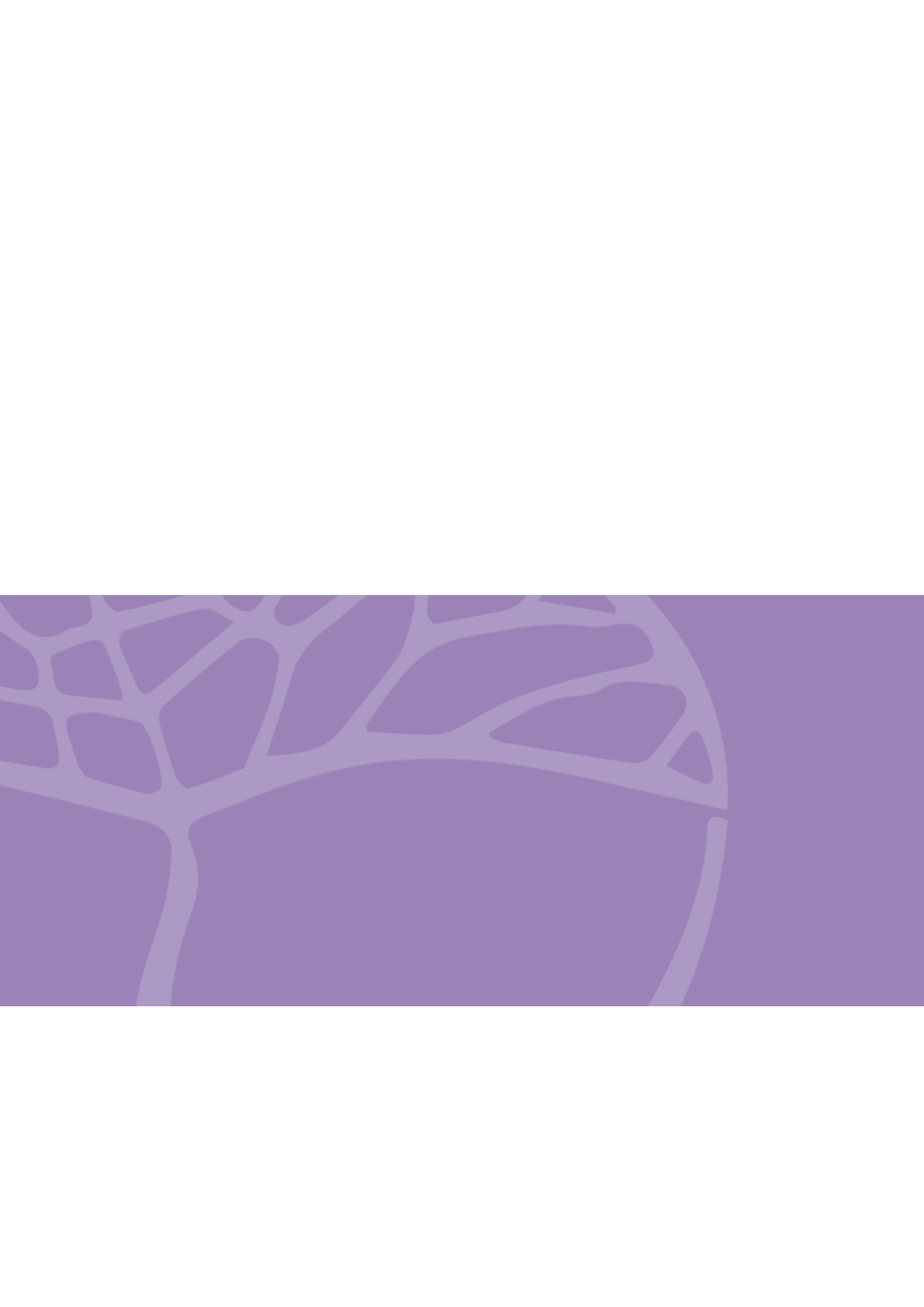 Type of assessmentWeightingHistorical inquiryStudents use relevant historical skills to plan, conduct and communicate an inquiry related to the elective they are studying. Typically, the inquiry proposition can be/may be devised by the student.The final assessment must be an in-class validation administered under test conditions.20%ExplanationStudents respond in the form of an essay (which can be scaffolded) or a sectionalised answer for one or more closed or open questions or for a topic. The question can require students to respond to propositions or points of debate; explanations or evaluations of historical evidence; and interpretations and/or representations.Explanation tasks must be administered under test conditions.20–30%Source analysisStudents work with a number of sources using interpretation, analysis, evaluation and/or synthesis. Questions typically require students to use evidence from the sources when commenting on: message; origin, purpose and context; reliability and usefulness of the evidence; perspective; and relevance to the context.Typically, the teacher selects the sources and provides the questions.Source materials can include: photographs, cartoons, paintings, graphs, government papers, extracts from newspaper articles, letters, diaries, literary sources, and/or secondary sources.Source analysis tasks must be administered under test conditions.20–30%ExaminationTypically conducted at the end of each semester and/or unit. In preparation for Unit 3 and Unit 4, the examination should reflect the examination design brief included in the ATAR Year 12 syllabus for this course.30%GradeInterpretationAExcellent achievementBHigh achievementCSatisfactory achievementDLimited achievementEVery low achievementAAnalyses, interprets and begins to evaluate sources for evidence.Responds to key words in research or essay questions, applying analytical skills, accurate evidence and historical understandings from appropriately acknowledged sources.Accurately applies the major features of the historical narrative and constructs a logical structure for an argument using relevant historical evidenceDemonstrates an understanding of different perspectives and interpretations of history.Uses appropriate historical terms and concepts.Evaluates to some extent which forces (including people, events, ideas and structures) have direct and indirect consequences.Evaluates to some extent the impact of forces on continuity and change.BAnalyses and interprets sources for evidence.Responds to key words in research or essay questions, applying evidence and historical understandings from appropriately acknowledged sources.Applies the major features of the historical narrative and constructs a mainly logical structure for an argument using relevant historical evidenceDemonstrates an understanding of different perspectives and interpretations of history.Uses appropriate historical terminology. Describes the relationship between forces (including people, events, ideas and structures).Describes the significance of forces on continuity and change.CBegins to analyse and interpret sources for evidence.Responds to some aspects of the research or essay question and uses some accurate evidence to support statements or broad generalisations.Applies some of the major features of the historical narrative and develops a structure with some logic for an argument using relevant historical evidenceBegins to demonstrate a general understanding of different perspectives and interpretations of history.Identifies simple relationships between forces (including people, events, ideas and structures).Demonstrates an understanding of continuity and change.DMakes an attempt to analyse sources for evidence.Endeavours to respond to the research or essay question with minimal accuracy; displays limited or no application of evidence.Demonstrates limited understanding of perspectives and interpretations of history.Applies few of the major features of the historical narrative and develops a basic argument using little or no historical evidence.Identifies limited relationships between people, events, ideas and/ or structure.Demonstrates a limited or no understanding of continuity and change.EDoes not meet the requirements of a D grade and/ or has completed insufficient assessment tasks to be assigned a higher grade.